Agency Name:Program Name:This is the program for which you are seeking funds. The name should be different than the agency name, e.g., Homeless Outreach Program.Grant Request and Brief Budget OverviewTotal Requests Funding Amount:2023 Total Program Budget (Actual) :This number must match the information included in the Program and Budget.2025 Total Program Budget (Projected) :This number must match the information included in the Program and Budget.Agency ProfileCEO/Executive Director Name* CEO/Executive Director Email* CEO/Executive Director Phone* Agency Main Office Address*Please describe the services provided by the agency.2023 Actual Agency Budget 2025 Estimated Agency BudgetWhat percentage of your agency leadership identifies as black, indigenous, and people of color (BIPOC)?0-25%	25-50%	50-75%	More than 75%	Unknown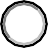 What percentage of your Board identifies as black, indigenous, and people of color (BIPOC)? 0-25%	 25-50%	 50-75%	 More than 75%	 UnknownInsurance InformationWe certify that if our agency is awarded funds, we are able to meet Bellevue’s insurance requirements. See Supplemental Attachment A. Yes  NoProgram InformationDescribe your program in a brief phrase or one short sentence:Your response should focus on the specific program you are seeking funding for, not your overall agency services.Program ContactName:Email:Phone:Program DescriptionWhat specific, emerging, and/or unique issue is the community you serve facing?Describe the need you are trying to address with this program. Explain the challenges and issues, both ongoing and new, that the population you serve is facing. You should address needs in specific cities to which you are applying. Max 3000 charactersDescribe your proposed program. Include details on the services provided, how and who will deliver these services:Provide enough detail so we have a solid understanding of your program model and approach including affordability (e.g., sliding fee scale, scholarships), how you prioritize services (e.g., wait list, first come first served).Who will be served by this program?Describe the population of focus for this program. (e.g., refugees/immigrants, youth, people experiencing homelessness). Include both demographic and geographic details as well as any unique/special needs of the population. max 1500 charactersHow do clients hear about the services or the work that you provide? :Describe your marketing and outreach efforts. max 1500 charactersProgram ImpactHow is your organization working to address disparities based on race, gender, income, and other factors within your organization and in the services you provide? What changes or impacts have you seen as a result of your efforts?Outcome measures should reflect how the unique services you provide improve the lives of your clients. As you prepare your outcomes, start thinking about what impacts of your services you are most proud of.Outcomes should measure the percentage of people you serve who experience a desired improvement. This should be based on data, not anecdotal evidence or guesses. Outcomes measure the quality of your programs and services, not the quantity of services delivered.Questions? Contact city staff. Outcome Measure 1The desired result of engaging with your program or service is:The percentage of clients who will achieve this result is:Use a decimal number (e.g., 92% = 0.92).How do you collect the outcome data (e.g., annual satisfaction survey, 3-month phone follow-up):Only one measure of program success (i.e., Outcome) is required. Do you have a second outcome? : Yes  NoOutcome Measure 2 (optional):The desired result of engaging with your program or service is:The percentage of clients who will achieve this result is:Use a decimal number (e.g., 81% = 0.81).How we collect the outcome data (e.g., annual satisfaction survey, 3-month phone follow-up):Program AccessibilityWhat percentage of your staff identifies as Black, Indigenous, and/or Person of Color (BIPOC)?Use your best estimate and record as a decimal (0.35 = 35%).This program has mechanisms in place to make its services affordable to all populations. :Check all that apply. 	Free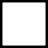 	Sliding Fee Scale	Vouchers/Scholarships  Other None of the AboveAll program facilities are accessible to individuals with disabilities according to the ADA Accessibility Guidelines: Yes  NoThis program provides services in office location(s) in these cities:Check all that apply.	 Bellevue 	 Issaquah 	Kirkland 	Redmond 	Sammamish 	 Virtual	Other(s)This program is accessible in terms of transportation.Check all that apply.	Close public transportation	Provide own transportation services	Provide transportation vouchers (e.g. bus tickets) 	Program staff travels to clients	Mobile location (e.g. inside van)	Services provided by phone or online 	Other	None of the aboveThis program strives to accommodate client schedules.Check all that apply.	Evenings 	Early MorningOn Demand and/or Same Day	Holidays	Other		None of the AboveThe program is accessible in terms of language (offering translation and interpretation services). In what ways is your program accessible in terms of languages?Check all that apply.	Translated materials	Program and/or agency staff speaks languages other than English 	Interpretation on demand	Language Line 	ASL	OtherNone of the AboveAdditional InformationAny other information that you would like to share that would help in making a funding decision? :Include any additional information that is relevant to the application and not covered in the responses to other questions. max 1500 charactersAdditional Required DocumentsBudget formRequired financial documentation (See Supplemental Attachment A)Proof of organization’s non-profit status from the IRSFiscal sponsorship, if applicableCertification Statement and SubmissionI have reviewed and understand Bellevue’s supplemental and am prepared to comply with city-specific minimum requirements should this program receive funding.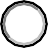 YesNoI have the authority and hereby certify that the information contained in this application and the accompanying documents are true, that all financial documents have been reviewed for accuracy, and that the application is made with the knowledge and proper authorization of the organization. The application, if funded, may be included in a contracting process. As this application is made to one or more government entities, I understand this is a government document that is subject to applicable laws regarding disclosure. In typing my name below, I hereby agree with this certification statement. I understand that this is the same as my printed signature at this time.Authorized SignerInclude first and last name, authorizing submission of this application. This is typically the agency's CEO/Executive DirectorSubmit Application and all Required Documents to humanservices@bellevuewa.gov on April 12, 2024 at 4pm.